Общий вид вибродробилки ВКДС 700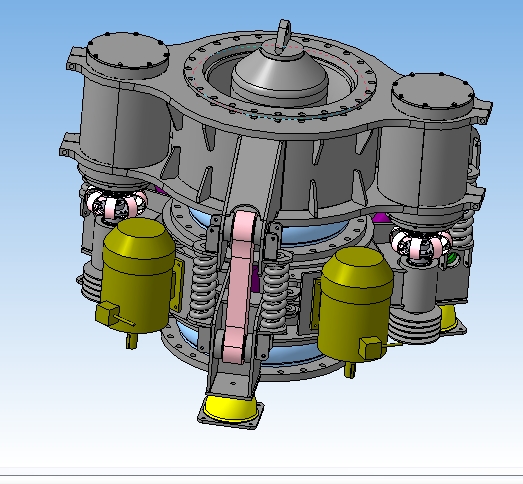 